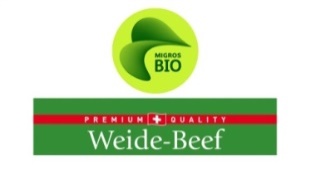 Communauté d'intérêt du					Bœuf de Pâturage Bio (CI BPB)Communiqué de presse Décembre 201920 ans du Bœuf de Pâturage Bio, une histoire à succès !Le 14.11. 2019, les membres de la CI du Bœuf de Pâturage Bio et leurs invités se sont réunis à Pfäffikon SZ pour le 20ème anniversaire du programme Bio Weide-Beef/Bœuf de Pâturage Bio.Plus de 50 personnes ont participé à l'événement. Parmi eux se trouvaient des producteurs, des représentants de Migros et des négociants.Plusieurs exposés d'anciens membres et de leurs partenaires ont fait le point sur les 20 ans d'histoire mouvementée, parfois turbulente mais réussie du Bœuf de Pâturage Bio.Au nom du Comité de la CI BPB, nous tenons à remercier Migros, Micarna, les négociants et tous les producteurs pour la bonne collaboration et pour tout le travail accompli au cours des 20 dernières années.Le jubilé d'anniversaire s’est poursuivi par un agréable dîner en commun.Dans l'après-midi, cela a été l’occasion d'aborder à nouveau les affaires courantes. C’est avec une grande satisfaction que les producteurs présents ont appris que malgré une consommation de viande en constant déclin en Suisse, Migros a pu gagner des parts de marché avec le programme Bœuf de Pâturage Bio. Les quantités contractuelles pour les trois prochaines années ont également récemment pu être fixées par écrit lors de l'entretien annuel avec Migros. Le contrôle des quantités sera pris en main par le Comité sur la base des obligations contractuelles des producteurs.Osons-nous regarder vers l'avenir ?Avec le programme Bœuf de Pâturage Bio de Migros, nous avons de nombreux arguments en faveur de l'environnement, de la préservation des ressources et du bien-être des animaux : nous sommes donc parfaitement équipés pour l'avenir. La vache n'est pas nuisible au climat, mais bien au contraire elle est un convertisseur idéal de fourrages grossiers, un pourvoyeur d'humus et un gardien de la biodiversité alpine. Elle contribue à une bonne alimentation régionale et à un revenu pour de nombreux professionnels. Longue vie au Bœuf de Pâturage Bio!